 David Kolb and Alice Kolb Experiential LearningTheir works draws from the intellectual origins of experiential learning works of John Dewey, Kurt Lewin, Jean Piaget and Lev Vygotsky. A common usage of the term “experiential learning” defines learning in which the learner is directly in touch with the realities being studied. It is contrasted with the learner who only reads about, hears about, talks about, or writes about the realities. In this view of experiential learning, the emphasis is often on direct sense experience and in-context action as the primary source of learning. Many schools add classroom experiential learning exercises to add a direct experience component to their traditional learning.  The slides identify a cycle of learning beginning with experiencing and the roles a teacher takes on in the cycle.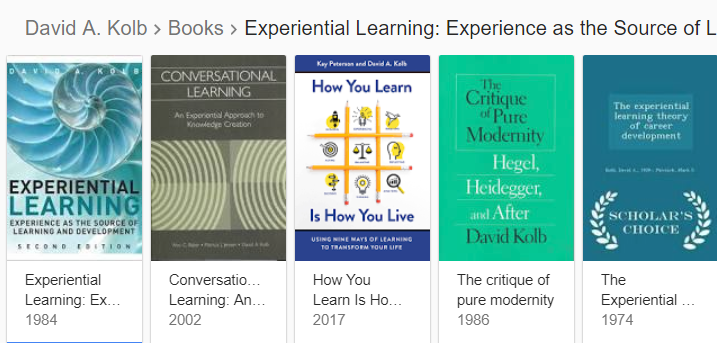 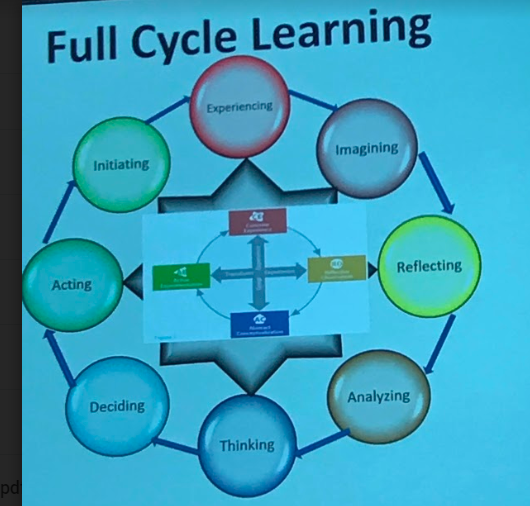 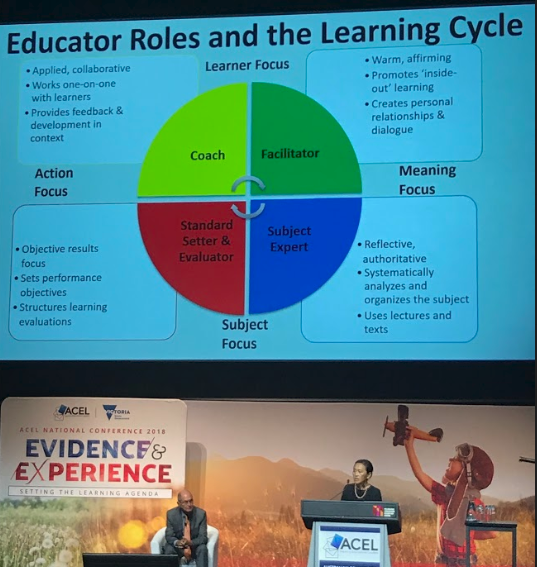 Lynn Sharrat Faces on the data.We have worked with Lynn’s “Faces on the data” for the last 3 years, so it was great to be reminded of her 14 improvement parameters which she then detailed with a focus on shared beliefs and shared responsibility and understanding. Expectations and differentiation are the imperatives.The 14 parameters of improvement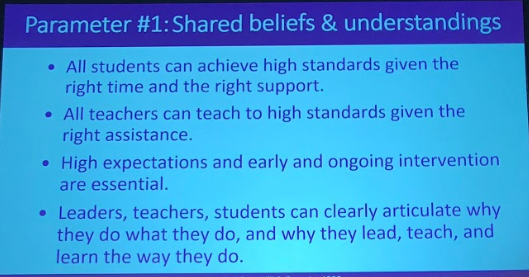 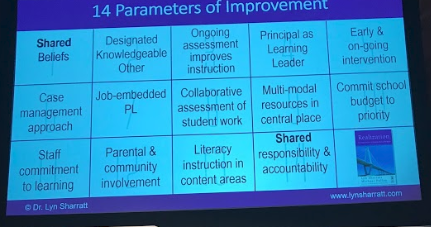 Sharrat continued.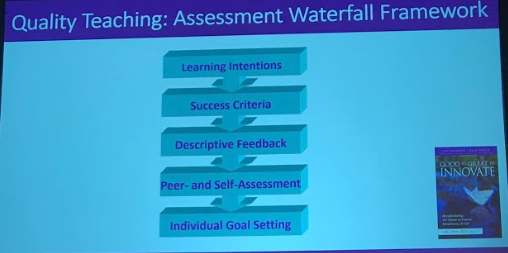 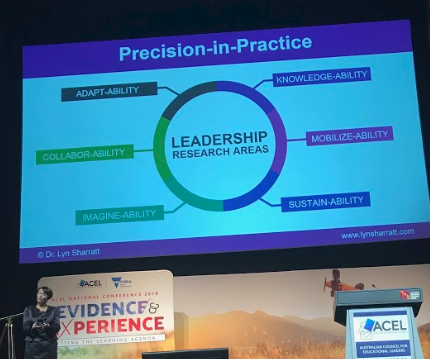 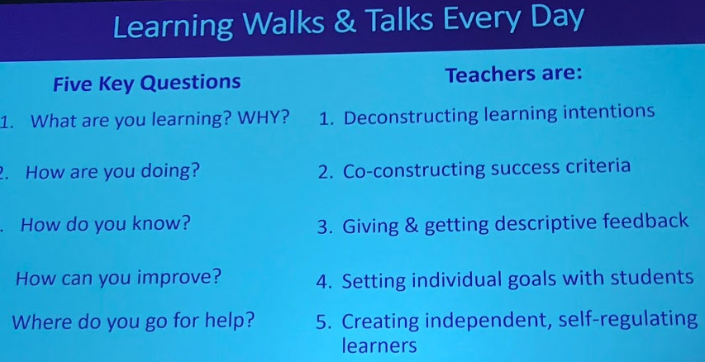 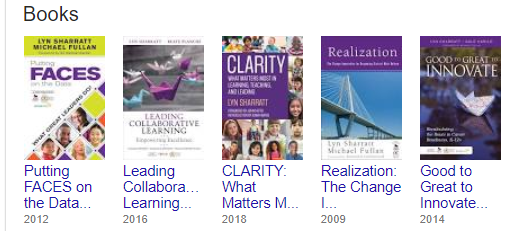 Lynn supports that notion that teachers really do matter.They help create within their classrooms the innovation mindset.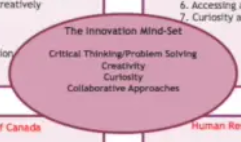 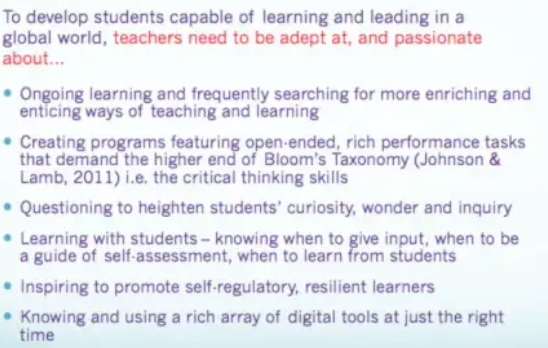 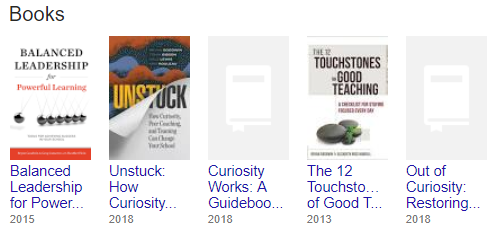 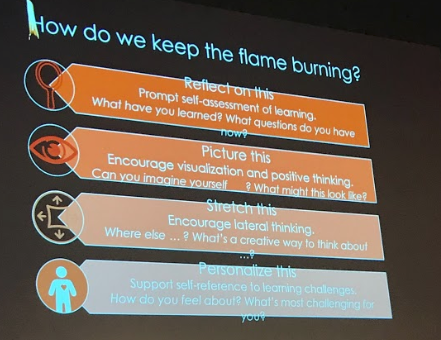 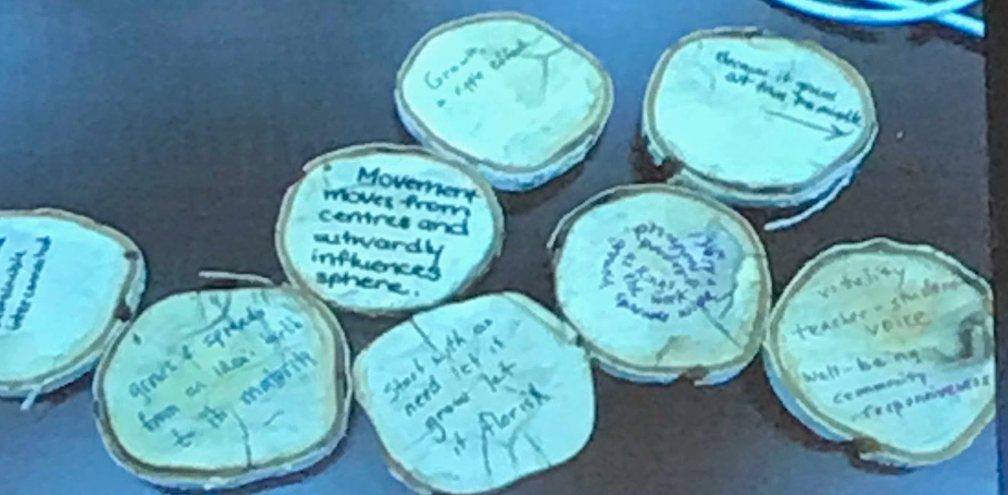 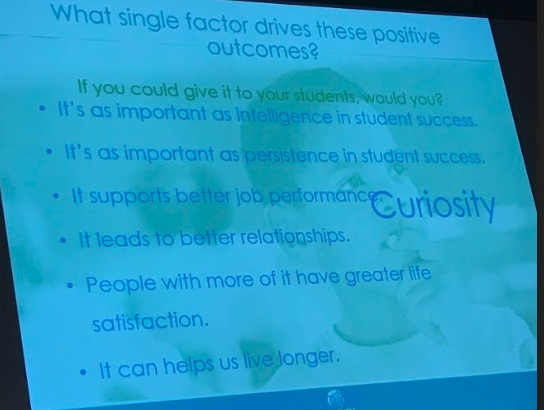 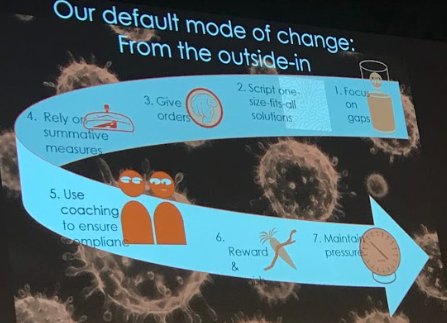 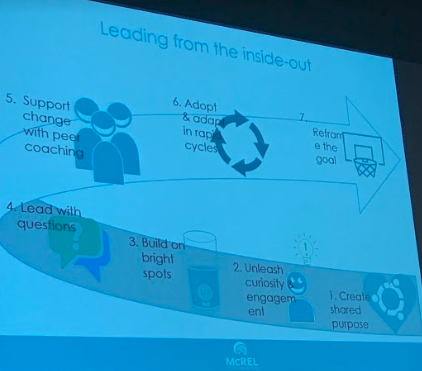 Robert Biswas DienerRobert started with asking us to consider a traffic infringement we had received- a ticket, speeding etc. He then asked us to talk about the why’s of the infringement and who or what  was  responsible. It was clear that all the infringements fitted with either blame of self, blaming another person, blaming the environment. He then introduced the levels of analysis as a way of looking at why we do things the way we do.  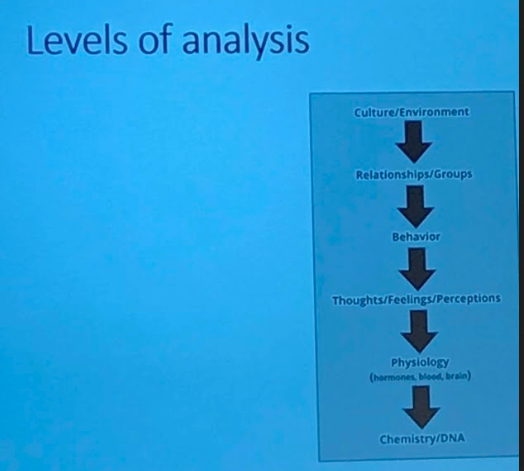 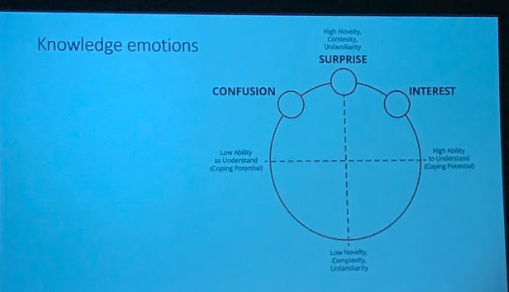                                                       Robert discussed being more aware of why we do things.  He said we need to know if it is our environment; our DNA or our feelings for example that influence what and why we do things.  That, in our schools we need to ensure high levels of novelty, complexity and unfamiliarity to spark learning. Goodwin might call that keeping up curiosity. Robert looked at environments where things become totally familiar, have low novelty and low complexity e.g. rote learning or regurgitated learning which lead to boredom. Schools need to build emotional activity into learning and use the emotion levels to set expectations. WE need to teach children how to move out of confusion to interest . It is not about giving more novelty it is about ensuring learning has some novelty/ something new.He recommended looking at the work of John Monro from the University of Melbourne with a particular focus on his work with gifted students and differentiated programmes that are based on high interest.https://research.acer.edu.au/cgi/viewcontent.cgi?article=1144&context=research_conferenceElizabeth Ross HubbellHer message was about being intentional in what we do. She conducts workshops and training for teachers on research-based instructional strategies and technology integration.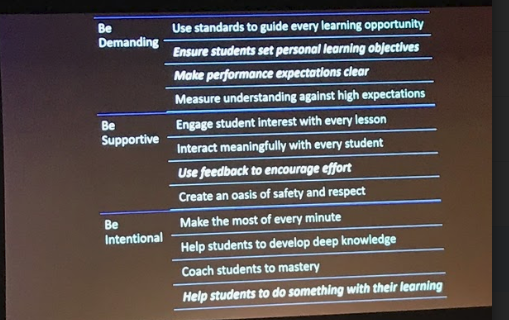 Prof.John HattieWe enjoyed seeing John’s focus on impact as a key determinant of learning. 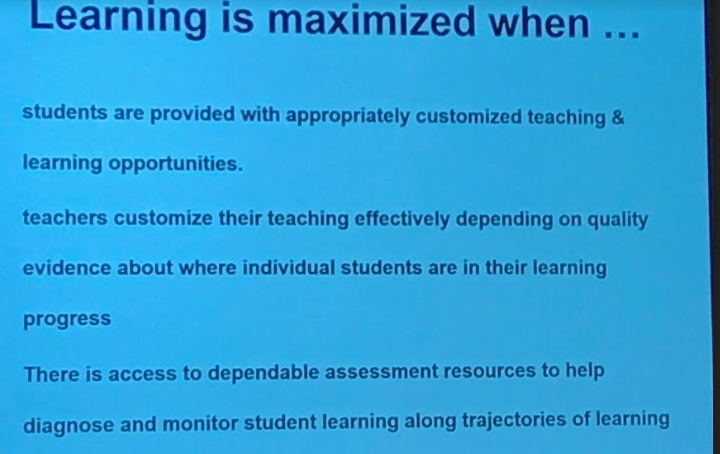 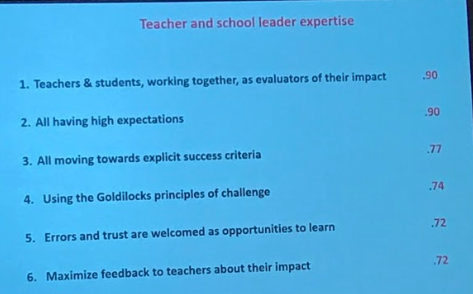 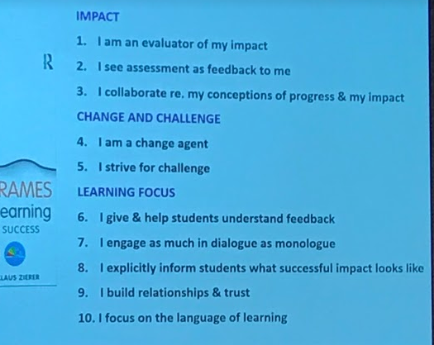 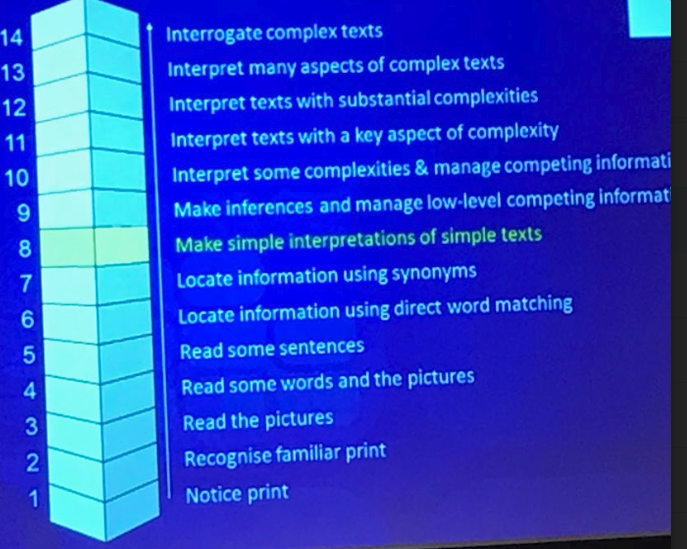 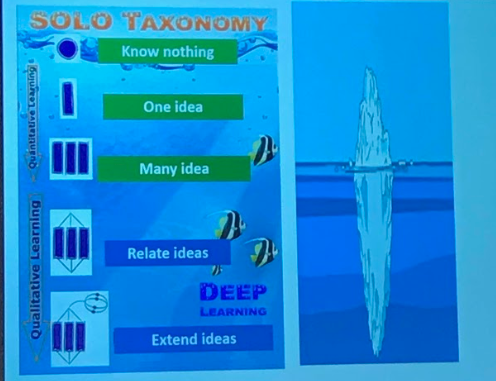 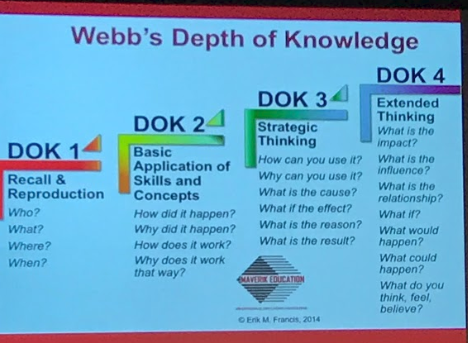 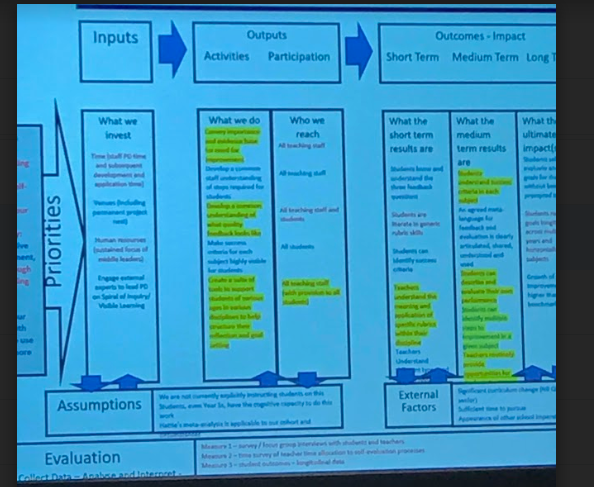 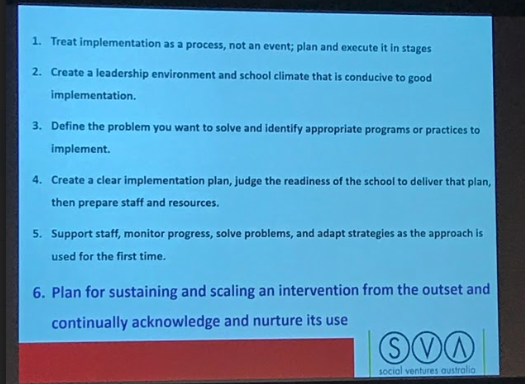 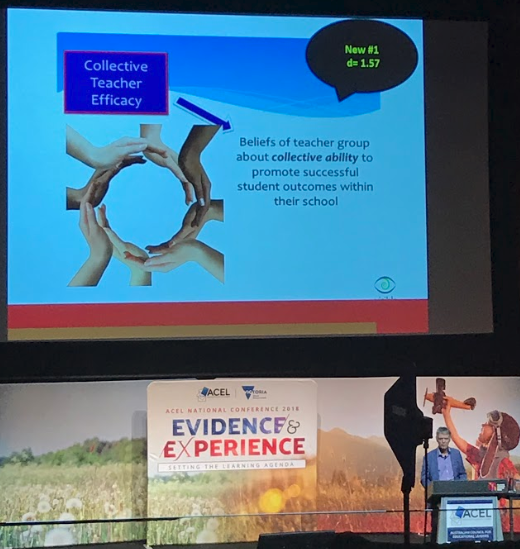 